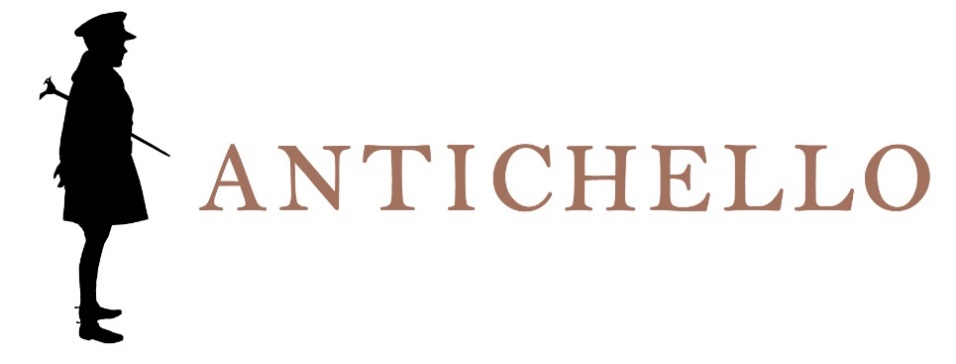 PROSECCO DOC TREVISOEXTRA DRYZona di produzioneProvincia di Treviso, regione Veneto.Varietà delle uveGlera.VinificazionePrima fermentazione alla temperatura di 16°C con lieviti selezionati e presa di spuma in autoclave per tre mesi.Dati analiticiAlcool: 11% Vol.Acidità totale: ca. 5,50 g/l.Contenuto zuccherino: 17 g/LDescrizione organoletticaColore giallo paglierino vivo con riflessi verdognoli. Profumo floreale, con note mela verde e agrumi.Sapore fragrante, buon equilibrio tra acidità esapidità.Servizio6-8°C.AccostamentiAntipasti delicati, primi piatti e pesce.LongevitàDa bere giovane.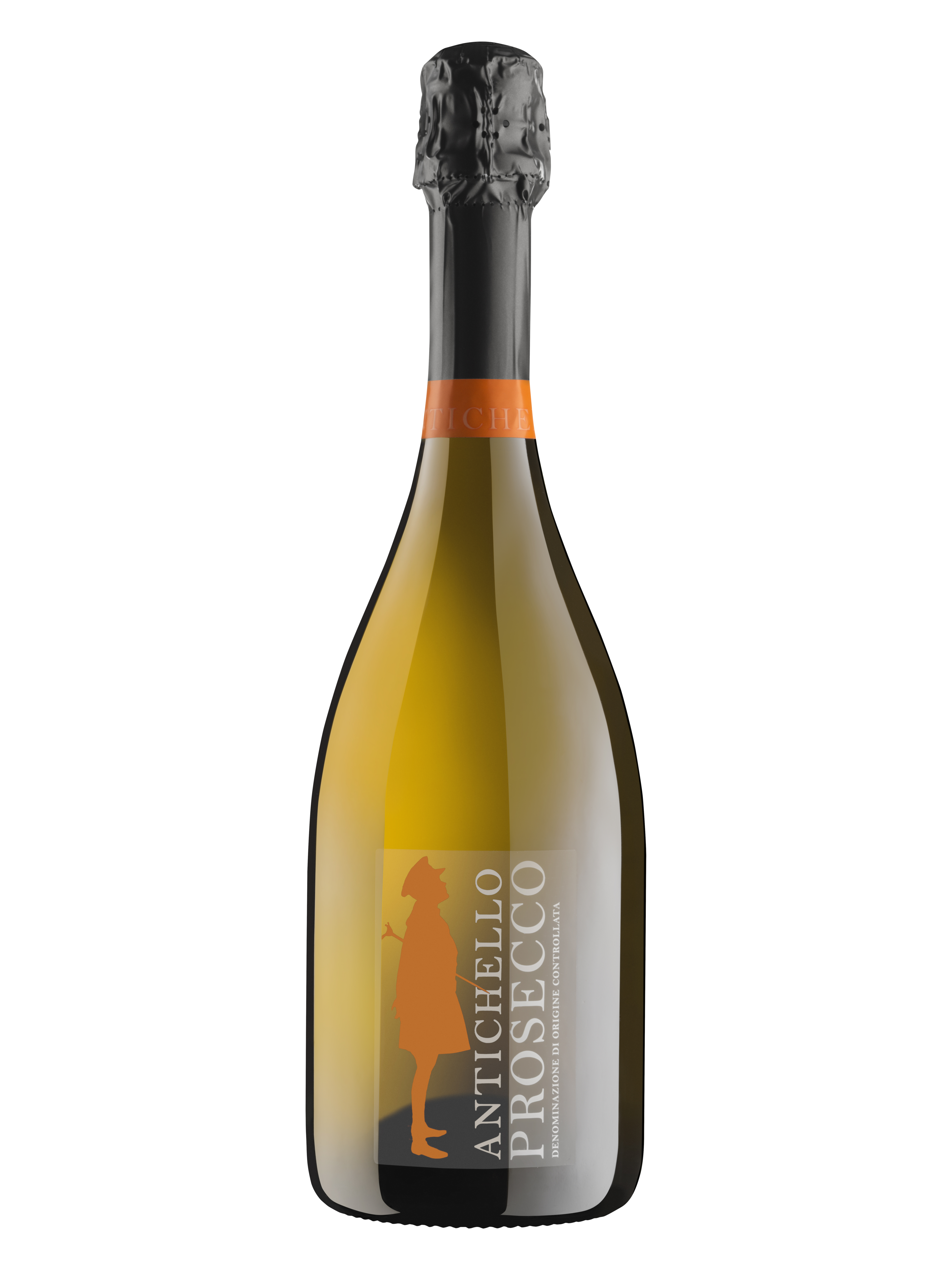 